KEMIJA V OKOLJU 9. razredDELO NA DALJAVO (DOMA), četrtek, 14. 5. 2020Navodila za učenceNa spodnjih povezavah si poglej poskuse: SLONOVA ZOBNA PASTAhttps://www.youtube.com/watch?v=WT4UTm8Z0e8 POLARNI MEDVEDKIhttps://www.youtube.com/watch?v=x-cuIJqJyNgRAZLIČNI POSKUSIhttps://www.youtube.com/watch?v=8CI9W-eFfZQPoskusi tudi doma eksperimentirati. Npr. poskusi  z baloni. Namig kako se balon sam napihne, kako pičiti v balon da ne bo počil, balon in goreča svečka. 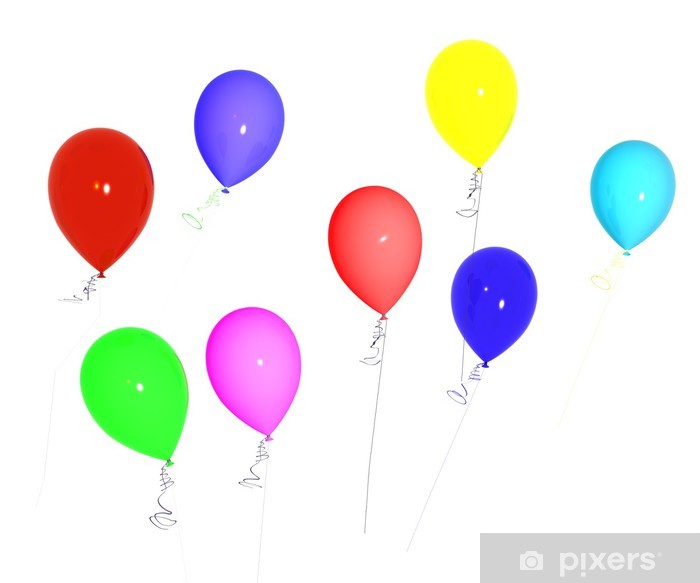 